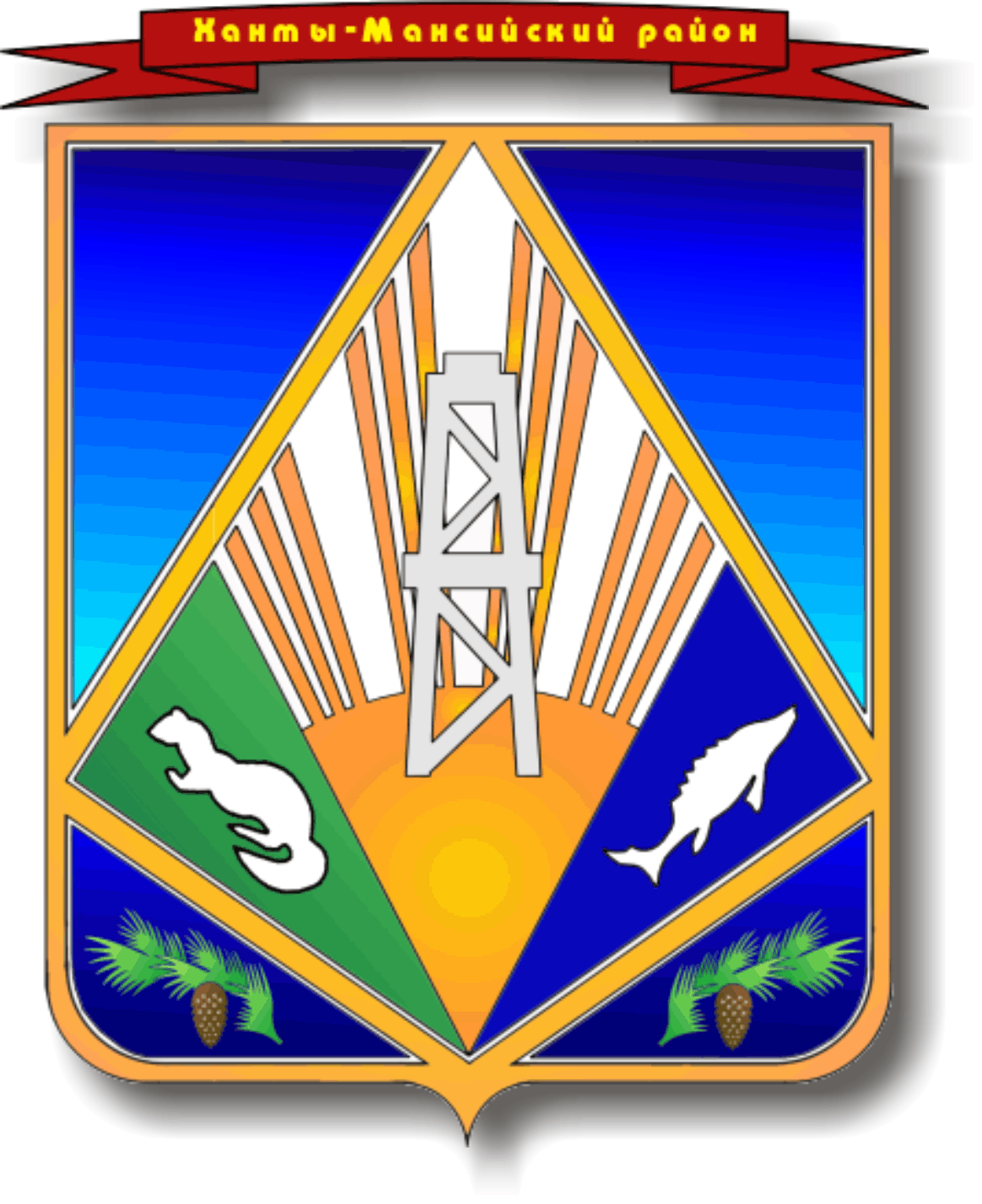 МУНИЦИПАЛЬНОЕ ОБРАЗОВАНИЕХАНТЫ-МАНСИЙСКИЙ РАЙОНХанты-Мансийский автономный округ – ЮграАДМИНИСТРАЦИЯ ХАНТЫ-МАНСИЙСКОГО РАЙОНАП О С Т А Н О В Л Е Н И Еот 25.06.2021 	                                   № 156г. Ханты-МансийскОб утверждении Перечня коррупционно-опасных функций администрации Ханты-Мансийского районаВ соответствии с Федеральным законом от 25.12.2008 № 273-ФЗ 
«О противодействии коррупции», Законом Ханты-Мансийского автономного округа – Югры от 25.09.2008 № 86-оз «О мерах по противодействию коррупции в Ханты-Мансийском автономном округе – Югре», руководствуясь Методическими рекомендациями по проведению оценки коррупционных рисков, возникающих при реализации функций, направленным письмом Министерства труда и социальной защиты Российской Федерации от 25.12.2014 № 18-0/10/В-8980, принимая во внимание стандарт деятельности органов местного самоуправления муниципальных образований Ханты-Мансийского автономного округа – Югры в сфере противодействия коррупции, утвержденный приказом Департамента государственной гражданской службы и кадровой политики Ханты-Мансийского автономного округа – Югры от 12.09.2019 
№ 36-ОД-100:	1. Утвердить Перечень коррупционно-опасных функций администрации Ханты-Мансийского района согласно приложению.          2. Признать утратившим силу постановление администрации Ханты-Мансийского района от 07.02.2012 № 25 «Об утверждении Реестра наиболее коррупционно-опасных сфер деятельности администрации Ханты-Мансийского района».3. Настоящее постановление разместить на официальном сайте администрации Ханты-Мансийского района.4. Контроль за выполнением постановления возложить на управляющего делами администрации района.Глава Ханты-Мансийского района                                                     К.Р.МинулинПриложениек постановлению администрации Ханты-Мансийского районаот 25.06.2021 № 156Перечень коррупционно-опасных функций 
администрации Ханты-Мансийского района 1. Осуществление организационно-распорядительных или административно-хозяйственных функций.2. Реализация кадровой политики и организация прохождения муниципальной службы.3. Управление в сфере архитектуры и градостроительства.4. Организация и осуществление закупок товаров, работ, услуг для муниципальных нужд.5. Управление и распоряжение земельными ресурсами, муниципальной собственностью, жилищная политика.6. Формирование, исполнение бюджета Ханты-Мансийского района и контроль за его выполнением.7. Управление в сфере жилищно-коммунального хозяйства.8. Экономическое развитие, проектное управление, аналитическая работа, прогнозирование, охрана труда и социально-трудовые отношения.9. Содействие развитию малого и среднего предпринимательства, оказание поддержки социально ориентированным некоммерческим организациям, благотворительной деятельности и добровольчеству.10. Юридическое сопровождение деятельности администрации Ханты-Мансийского района, проведение антикоррупционной и правовой экспертизы нормативных правовых актов и проектов нормативных правовых актов, защита прав и законных интересов администрации Ханты-Мансийского района в суде.11. Осуществление управленческих функций в отношении муниципальных учреждений Ханты-Мансийского района в сфере гражданской обороны, защиты населения и территорий от чрезвычайных ситуаций природного и техногенного характера, обеспечение первичных мер пожарной безопасности.12. Реализация полномочий по решению вопросов местного значения в сфере культуры, спорта и молодежной политики.13. Осуществление управленческих функций и отдельных государственных полномочий, реализация вопросов местного значения в сфере образования.14. Осуществление внутреннего финансового контроля.15. Формирование и содержание архивных фондов.16. Осуществление деятельности по опеке и попечительству.17. Реализация отдельных государственных полномочий по государственной регистрации актов гражданского состояния.18. Обеспечение деятельности территориальной комиссии по делам несовершеннолетних.19. Работа с общественными организациями.20. Обеспечение защиты государственной тайны, организация и осуществление мероприятий по мобилизационной подготовке муниципальных организаций.21. Организационное и документационное обеспечение деятельности администрации Ханты-Мансийского района.22. Учет финансово-хозяйственной деятельности администрации Ханты-Мансийского района, учетная политика.23. Реализация полномочий в сфере профилактики правонарушений, терроризма.24. Осуществление муниципального контроля по вопросам, предусмотренным федеральными законами в соответствующих сферах деятельности.25. Исполнение муниципальных программ, реализуемых за счет средств бюджета Ханты-Мансийского района. 